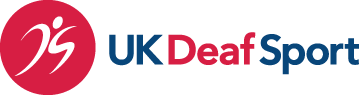 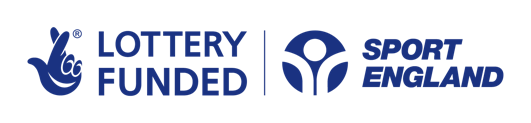 UK Deaf Sport See My Voice Delivery Officer Job DescriptionPurpose: To coordinate the delivery of the UK Deaf Sport “See My Voice” project by supporting Deaf and Hard of Hearing people aged 14-19 years (referred to as young leaders) to develop a resilient volunteering habitTo support the young leaders to achieve a bespoke leadership qualificationTo work alongside the British Blind Sport See My Voice Lead Officer, to support the delivery of the scaling up of the See My Voice projectEquality and diversity:UK Deaf Sport is committed to championing equality and diversity in all aspects of employment and in the services that it provides. All UK Deaf Sport employees are expected to understand and promote the Equal Opportunities Policy in the course of their work.All UK Deaf Sport staff are required to actively promote the equal opportunities policy and influence and encourage the empowerment of disabled people within sport.The term ‘Deaf’ is used to represent all people who are Deaf, hard of hearing or have a hearing loss. Key Objectives:EngagementTo engage young people recruited to the scheme, arranging initial contact and maintain regular communicationsTo appropriately plan and organise outcomes-focused activities to engage young people during sessions, underpinned by methods of supporting young people to overcome individual social, educational and emotional barriers and create personal development plans for the futureTo establish a positive and interactive relationship with each young personTo work with the See My Voice Lead Officer to assisting young leaders to find appropriate volunteering opportunities (host organisations) in their local areaTo co-ordinate a number of delivery and learning sessions which is likely to include a 3-4 day residential sport camp (subject to Covid restrictions) for the young leaders to enable each to achieve a Sport Leaders nationally recognised qualificationTo work with appropriate partners to assist in the delivery of the sports camp e.g. National Deaf Children’s SocietyTo assist the young leaders to maintain accurate records of volunteering hours workedTo help each young person to develop or begin to develop life skills and to accomplish agreed specific goalsTo provide one to one mentoring to the young people recruitedEnsure that all safeguarding policies and procedures are adhered to at all timesSupporting wider partner connectionsTo share project progress and learning with UK Deaf Sport strategic partners throughout regular communicationsTo share learnings with the wider sport and Deaf communities either through a conference, webinar or other learning mechanisms as agreed with the young leadersTo maintain good relationships and share information with See My Voice Lead Officer and delivery partner See My Voice Officers to ensure flow of knowledge and joined up thinkingTo develop insight and share learningTo offer evaluation and insight to the UK Deaf Sport team on project delivery and inform how the organisation can better recruit, retain and enhance the experience of volunteers in futureTo provide regular reports on project progress and performance to the National Partnership Advisor for distribution to board and key stakeholdersTo provide information to the National Partnerships Manager and Executive Director to ensure end of year evaluation reports are produced that outline action against set objectivesContribution to the work of UK Deaf SportTo assist in the delivery of consistent high quality services by fully participating with and actively supporting colleagues & Board Directors at UK Deaf SportTo abide by and promote the visions and values of the organisation through the observation and implementation of all company policies e.g.  equal opportunities, safeguarding, event risk assessmentsPerson Specification: See My Voice Delivery OfficerJob Title:SMV Delivery Officer (SDO)Salary range:£23,000Hours of work:Part time, 20 hours a weekUnit/Team/Region:National (England)Location:Home based Responsible to:National Partnership AdvisorContract status:Fixed term month contract to November 2022EssentialDesirableQualificationsQualificationsA degree in sport development, youth work or equivalent experience in supporting young volunteers and leadershipQualifications/training in inclusive sportMentoring qualificationsProject management qualificationsSafeguarding and Protecting ChildrenSkillsSkillsProject management skills Good interpersonal skills, including confident telephone and face to face mannerEvent managementGood written skills, including the ability to produce clear concise documents and briefing papersComputer literacy including e-mail, Microsoft Office and presentations softwareAbility to develop & implement projects / plansGood organisational skillsExcellent time managementAble to work alone or as part of a teamSelf-initiativeAble to communicate effectively with Deaf and Hard of Hearing peopleExperience of database managementKnowledgeKnowledgeKnowledge of:Volunteer recruitment and retentionThe motivations, barriers and benefits to young people in volunteeringSport England’s strategy: Uniting the movement Knowledge of legislation relevant to Deaf sports organisations and specifically childrenDigital mediaKnowledge of the national sporting landscapeDeaf sports knowledgeKnowledge of Disabled People Organisations and where they can sit within the sporting landscapeKnowledge of the education sectorExperienceExperienceEvidence of: Working with and supporting young peopleSetting and developing individual development plansProviding advice and support to organisations Brokering and maintaining relationships with organisations and/or between individuals and organisationsSupporting and training volunteersCreating systems to collate, maintain information and evaluate evidencePreparation and presentation of reports providing key evidence requiredSuccess in building and forming working relationships and working flexibly across professional and operational boundariesWorking with the community and voluntary sectorMonitoring and evaluation of projectsWorking in a lead liaison roleExperience of:Project managementWorking with the Deaf communitySports volunteeringCareers advicePersonal QualitiesPersonal QualitiesAbility to use own initiative, plan ahead and to work accurately to tight deadlines, and to prioritise between conflicting demandsComfortable in dealing with people in a variety of situations and at all levelsPolite, enthusiastic, committed, flexible and adaptableGood attention to detailHigh level of initiative and judgementAbility to work alone, with others & in a teamProfessional approachCustomer focusedA commitment to equality of opportunity and the empowerment of visually impaired peopleKnowledge of British Sign LanguagePracticalitiesPracticalitiesAbility to travel independently and willing to work away from normal place of work as requiredAn understanding and commitment to equal opportunities and sports equity issuesThe flexibility to work outside of normal working hours including evenings and weekends